§112.  Joint Force HeadquartersThe Adjutant General shall organize a staff to be called the Joint Force Headquarters. It shall command, control and supervise Army and Air National Guard units employed in support of civil authorities in the protection of life, property and preservation of peace, order and public safety under competent orders of state authorities. In the event of mobilization of some or all Army and Air National Guard units by the President of the United States, it shall assist the State in organizing and training a militia, if required, perform command and control functions in support of civil authorities, as directed, and prepare to reconstitute the Army National Guard and Air National Guard when units are relieved from federal service.  [PL 2019, c. 341, §4 (AMD).]SECTION HISTORYPL 1985, c. 16 (NEW). PL 2001, c. 662, §19 (AMD). PL 2013, c. 251, §3 (AMD). PL 2019, c. 341, §4 (AMD). The State of Maine claims a copyright in its codified statutes. If you intend to republish this material, we require that you include the following disclaimer in your publication:All copyrights and other rights to statutory text are reserved by the State of Maine. The text included in this publication reflects changes made through the First Regular and First Special Session of the 131st Maine Legislature and is current through November 1. 2023
                    . The text is subject to change without notice. It is a version that has not been officially certified by the Secretary of State. Refer to the Maine Revised Statutes Annotated and supplements for certified text.
                The Office of the Revisor of Statutes also requests that you send us one copy of any statutory publication you may produce. Our goal is not to restrict publishing activity, but to keep track of who is publishing what, to identify any needless duplication and to preserve the State's copyright rights.PLEASE NOTE: The Revisor's Office cannot perform research for or provide legal advice or interpretation of Maine law to the public. If you need legal assistance, please contact a qualified attorney.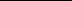 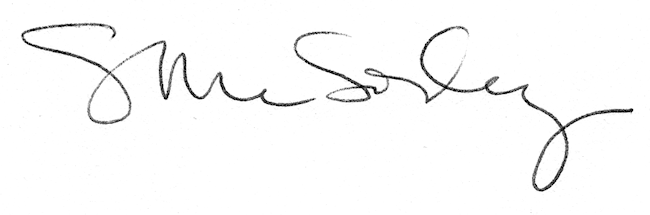 